20.04.2020   Тема: Тригонометрические уравнения1. Выполнить конспект урока2. Выполнить самостоятельную работу1. Решение уравнения ctgt=√3Мы познакомились с понятием арккотангенса. Решим уравнение  для любого действительного .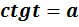 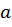 Пример 1. Решить уравнение 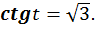 Решение: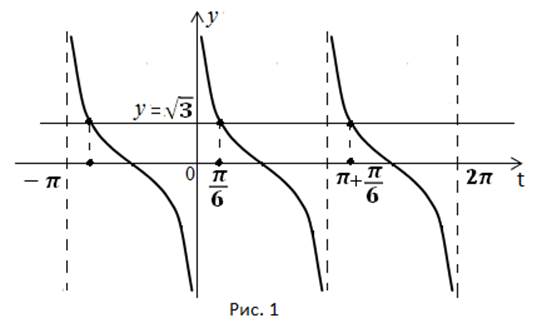 При  существует единственное решение 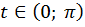 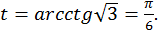  наименьший положительный период котангенса.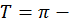 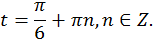 Рассмотрим решение того же уравнения на числовой окружности (рис. 2).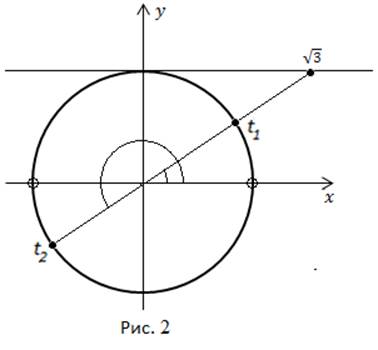 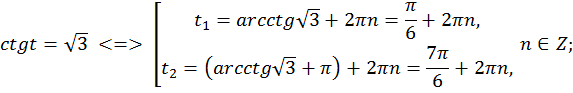 Ответ: 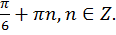 2. Решение уравнения ctgt=a в общем видеРешим уравнение  в общем виде.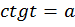 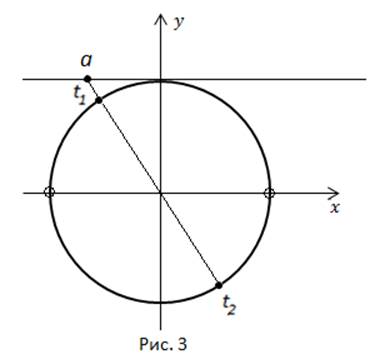 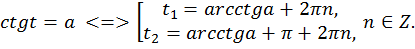 Ответ: 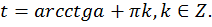 3. Решение задачПример 2. Решить уравнение 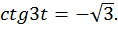 Решение:Произведём замену переменной: 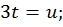 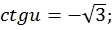 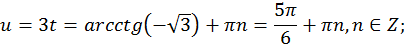 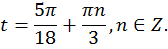 Проиллюстрируем на числовой окружности (рис. 4).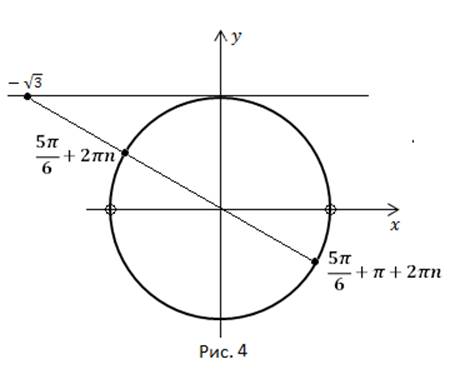 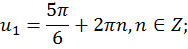 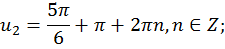 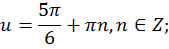 Ответ: 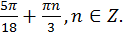 Пример 3. Решить систему 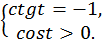 Решение: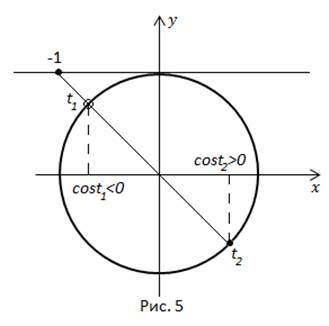 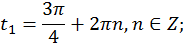 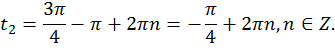  не подходит, т.к.  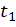 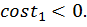 Ответ: 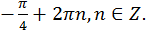 Пример 4. Решить уравнение 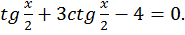 Решение: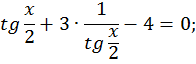 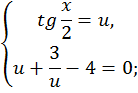 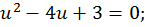 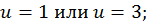 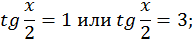 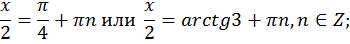 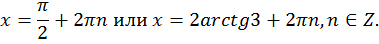 Ответ: 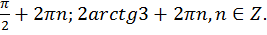 Пример 5. Найти число решений уравнения  на отрезке 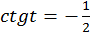 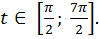 Решение: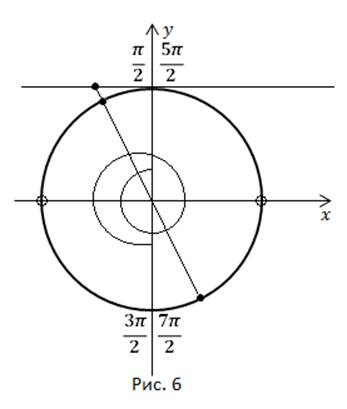 Уравнение имеет три решения на заданном отрезке.Проиллюстрируем еще и на координатной прямой (рис. 7).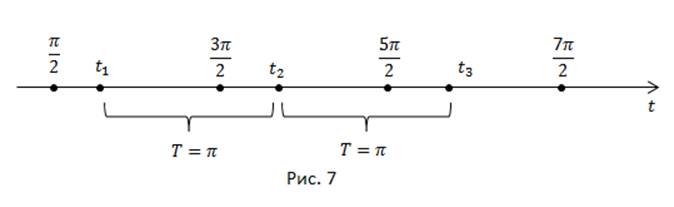 Ответ: Три решения.Пример 6.Решить уравнение  Указать наименьшее положительное и наибольшее отрицательное решения.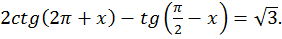 Решение: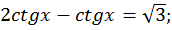 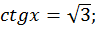 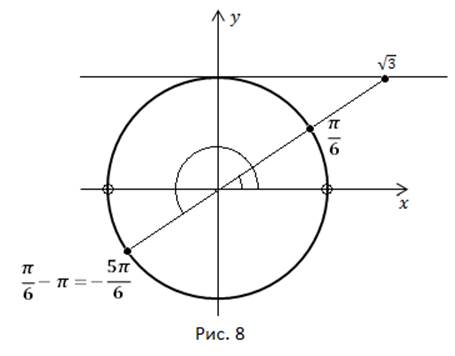 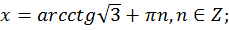 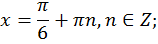 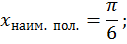 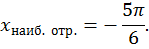 Ответ: 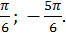 Самостоятельная работа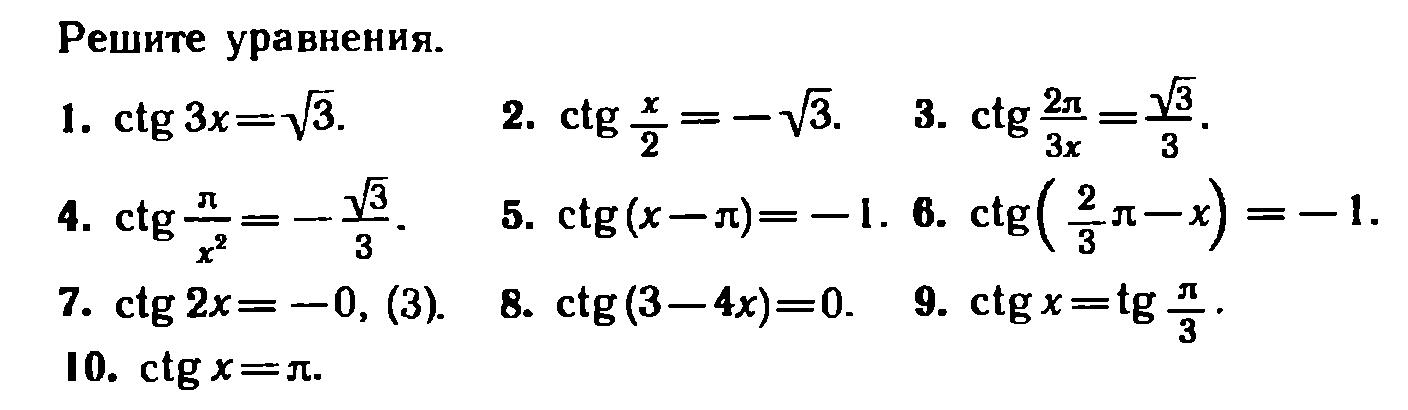 25.04.2020                        Контрольная работаТема: «Тригонометрия»Инструкция по выполнению работы для учащихсяНа выполнение проверочной работы отводится 40 минут. Работа состоит из трёх частей и содержит 10 заданий.Часть 1 содержит 5 заданий (А1-А5). К каждому заданию А1-А3 приведены 4 варианта ответов, из которых только один верный. При выполнении этих заданий нужно указать номер верного ответа. Для заданий А4 и А5 ответом является последовательность цифр, которые нужно записать в поле ответа в тексте работы. На выполнение части 1 отводится ориентировочно 10 минут. Каждое верно выполненное задание оценивается 1 тестовым баллом. Часть 2 содержит 3 более сложных задания (В1 - В3). К этим заданиям необходимо дать краткий ответ. На выполнение части 2 отводится ориентировочно 10 минут. Каждое верно выполненное задание оценивается 2 тестовыми баллами. Часть 3 содержит 2 самых сложных задания (С1, С2). К этим заданиям необходимо записать полное обоснованное решение и ответ. На выполнение части 3 отводится ориентировочно 20 минут. Каждое верно выполненное задание оценивается 3 тестовыми баллами. Ответы к первой и второй части записываются в верхней части специального бланка. Решение и ответы заданий третьей части оформляются на том же бланке ниже.Рекомендую выполнять задания в том порядке, в котором они даны в работе. Если какое-то задание у вас вызывает затруднение, то пропустите его и постарайтесь выполнить те, в которых вы уверены. К пропущенному заданию можно вернуться, если у вас останется время. Желаю успеха!Вариант выбираем согласно подгруппам (1 вариант – группа Лепетухиной С.П.; 2 вариант – группа Поляковой В.В.)ВАРИАНТ №1А 1. Какое из выражений не имеет смысла?        1)   2)    3),  4) .А 2. Вычислите: 1)   2)   ,     3)   ,         4) А 3. Решите уравнение: sin 2x=0.1)   2)  3)                              4) А 4. Установите соответствие между элементами левого и правого столбиков.В таблице под каждой буквой, соответствующей левому столбику, впишите цифру, соответствующую правому столбику.А 5. Установите соответствие между элементами левого и правого столбиков.В таблице под каждой буквой, соответствующей левому столбику, впишите цифру, соответствующую правому столбику.B1. Найдите значение выражения  7sin2 x – 2cos2 x,  если  sin x = -  .В 2. Найдите , если В 3. Найдите значение выражения .C1.  Решите уравнение C2. a) Решите уравнение         б) Найдите все корни этого уравнения, принадлежащие отрезкуВАРИАНТ №2А 1. Какое из выражений не имеет смысла?        1)   2)    3),  4) .А 2. Вычислите: 1)   2)   ,     3)   ,         4) А 3. Решите уравнение: cos 3x= - 1.1)   2)  3)                              4) А 4. Установите соответствие между элементами левого и правого столбиков.В таблице под каждой буквой, соответствующей левому столбику, впишите цифру, соответствующую правому столбику.А 5. Установите соответствие между элементами левого и правого столбиков.В таблице под каждой буквой, соответствующей левому столбику, впишите цифру, соответствующую правому столбику.B1. Найдите значение выражения  9cos2 x – 7sin2 x,  если  cos x = -  .В 2. Найдите , если В 3. Найдите значение выражения .C1.  Решите уравнение  C2. a) Решите уравнение         б) Найдите все корни этого уравнения, принадлежащие отрезкуБланк ответовА)  ;1) Б) 2;2) ;В) ;3) 1;Г) .4)           Ответ:АБВГ          Ответ:А)  ;1) Б) 2);В) ;3)  ;Г) .4)           Ответ:АБВГ          Ответ:А)  ;1) Б)  ;2) ;В) ;3) ;Г) .4) 1.          Ответ:АБВГ          Ответ:А)  ;1) Б) 2);В) ;3)  ;Г) .4)           Ответ:АБВГ          Ответ:Фамилия и имя студентаФамилия и имя студентаФамилия и имя студентаФамилия и имя студентаВариантДата выполненияДата выполненияГруппаГруппаОтветы к 1 и 2 частиОтветы к 1 и 2 частиОтветы к 1 и 2 частиОтветы к 1 и 2 частиОтветы к 1 и 2 частиОтветы к 1 и 2 частиОтветы к 1 и 2 частиОтветы к 1 и 2 частиОтветы к 1 и 2 частиОтветы к 1 и 2 частиОтветы к 1 и 2 частиОтветы к 1 и 2 частиОтветы к 1 и 2 частиА1А1А2А3А3А4А4А5В1В1В2В2В3Решение и ответы 3 части.Решение и ответы 3 части.Решение и ответы 3 части.Решение и ответы 3 части.Решение и ответы 3 части.Решение и ответы 3 части.Решение и ответы 3 части.Решение и ответы 3 части.Решение и ответы 3 части.Решение и ответы 3 части.Решение и ответы 3 части.Решение и ответы 3 части.Решение и ответы 3 части.Ваш результат(заполняется учителем)Ваш результат(заполняется учителем)Ваш результат(заполняется учителем)Ваш результат(заполняется учителем)Ваш результат(заполняется учителем)Ваш результат(заполняется учителем)Ваш результат(заполняется учителем)Ваш результат(заполняется учителем)Ваш результат(заполняется учителем)Ваш результат(заполняется учителем)Ваш результат(заполняется учителем)Ваш результат(заполняется учителем)Ваш результат(заполняется учителем)Тестовый баллТестовый баллТестовый баллОценкаОценкаОценка